PLANO DE TRABALHOPRESTAÇÃO DE SERVIÇO REMUNERADOSegundo Resolução CONSUNI nº 13/2018 e Lei nº 12.772, de 28 de dezembro de 2012I – DESCRIÇÃO DO SERVIÇOII – RECURSOS FINANCEIROS Valor Total do Plano:¹ No regime de dedicação exclusiva, será admitida a percepção de Lei nº 12.772/2012:- retribuição pecuniária, na forma de pro labore ou cachê pago diretamente ao docente por ente distinto da IFE, pela participação esporádica em palestras, conferências, atividades artísticas e culturais relacionadas à área de atuação do docente no limite de 30 horas anuais- retribuição pecuniária por colaboração esporádica de natureza científica ou tecnológica em assuntos de especialidade do docente, inclusive em polos de inovação tecnológica, devidamente autorizada pela IFE de acordo com suas regras no limite de 8 horas semanais ou a 416 horas anuais.Obs: Caso não haja dos recursos da UFG utilizados no projeto, coloque “não se aplica”4 Do valor total recebido, deve ser recolhido por meio de GRU emitida pela PROAD os percentuais de 8% à UFG e 8% à Unidade Acadêmica.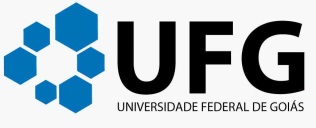 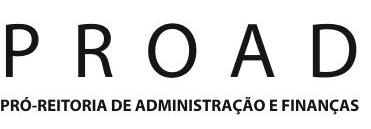 Descrição do ServiçoDescrição do ServiçoDescrição do ServiçoDescrição do ServiçoDescrição do ServiçoDescrição do ServiçoDescrição do ServiçoDados do ServidorDados do ServidorDados do ServidorDados do ServidorDados do ServidorDados do ServidorDados do ServidorNome:CPF:Matrícula SIAPE:Telefone:E-mail:Nome:CPF:Matrícula SIAPE:Telefone:E-mail:Nome:CPF:Matrícula SIAPE:Telefone:E-mail:Nome:CPF:Matrícula SIAPE:Telefone:E-mail:Nome:CPF:Matrícula SIAPE:Telefone:E-mail:Nome:CPF:Matrícula SIAPE:Telefone:E-mail:Nome:CPF:Matrícula SIAPE:Telefone:E-mail:Natureza do ServiçoNatureza do ServiçoNatureza do ServiçoNatureza do ServiçoNatureza do ServiçoNatureza do ServiçoNatureza do Serviço[  ] Consultorias e assessorias; [  ] Projetos de pesquisa, desenvolvimento e inovação; [  ] Acordos de parceria técnico-científica ou artístico cultural; [  ] Prestação de serviços tecnológicos, artístico-culturais e administrativos e de gestão; [  ] Cursos de pós-graduação lato sensu, de extensão e de capacitação; [  ] Outras atividades remuneradas de extensão. [  ] Consultorias e assessorias; [  ] Projetos de pesquisa, desenvolvimento e inovação; [  ] Acordos de parceria técnico-científica ou artístico cultural; [  ] Prestação de serviços tecnológicos, artístico-culturais e administrativos e de gestão; [  ] Cursos de pós-graduação lato sensu, de extensão e de capacitação; [  ] Outras atividades remuneradas de extensão. [  ] Consultorias e assessorias; [  ] Projetos de pesquisa, desenvolvimento e inovação; [  ] Acordos de parceria técnico-científica ou artístico cultural; [  ] Prestação de serviços tecnológicos, artístico-culturais e administrativos e de gestão; [  ] Cursos de pós-graduação lato sensu, de extensão e de capacitação; [  ] Outras atividades remuneradas de extensão. [  ] Consultorias e assessorias; [  ] Projetos de pesquisa, desenvolvimento e inovação; [  ] Acordos de parceria técnico-científica ou artístico cultural; [  ] Prestação de serviços tecnológicos, artístico-culturais e administrativos e de gestão; [  ] Cursos de pós-graduação lato sensu, de extensão e de capacitação; [  ] Outras atividades remuneradas de extensão. [  ] Consultorias e assessorias; [  ] Projetos de pesquisa, desenvolvimento e inovação; [  ] Acordos de parceria técnico-científica ou artístico cultural; [  ] Prestação de serviços tecnológicos, artístico-culturais e administrativos e de gestão; [  ] Cursos de pós-graduação lato sensu, de extensão e de capacitação; [  ] Outras atividades remuneradas de extensão. [  ] Consultorias e assessorias; [  ] Projetos de pesquisa, desenvolvimento e inovação; [  ] Acordos de parceria técnico-científica ou artístico cultural; [  ] Prestação de serviços tecnológicos, artístico-culturais e administrativos e de gestão; [  ] Cursos de pós-graduação lato sensu, de extensão e de capacitação; [  ] Outras atividades remuneradas de extensão. [  ] Consultorias e assessorias; [  ] Projetos de pesquisa, desenvolvimento e inovação; [  ] Acordos de parceria técnico-científica ou artístico cultural; [  ] Prestação de serviços tecnológicos, artístico-culturais e administrativos e de gestão; [  ] Cursos de pós-graduação lato sensu, de extensão e de capacitação; [  ] Outras atividades remuneradas de extensão. I.a. Identificação do ObjetoI.a. Identificação do ObjetoI.a. Identificação do ObjetoI.a. Identificação do ObjetoI.a. Identificação do ObjetoI.a. Identificação do ObjetoI.a. Identificação do ObjetoI.b. Número Registro do Projeto/Atividade na Pró-Reitoria pertinente (se for o caso)I.b. Número Registro do Projeto/Atividade na Pró-Reitoria pertinente (se for o caso)I.b. Número Registro do Projeto/Atividade na Pró-Reitoria pertinente (se for o caso)I.b. Número Registro do Projeto/Atividade na Pró-Reitoria pertinente (se for o caso)I.b. Número Registro do Projeto/Atividade na Pró-Reitoria pertinente (se for o caso)I.b. Número Registro do Projeto/Atividade na Pró-Reitoria pertinente (se for o caso)I.b. Número Registro do Projeto/Atividade na Pró-Reitoria pertinente (se for o caso)I.c. Prazo de ExecuçãoI.c. Prazo de ExecuçãoI.c. Prazo de ExecuçãoI.c. Prazo de ExecuçãoI.c. Prazo de ExecuçãoI.c. Prazo de ExecuçãoI.c. Prazo de ExecuçãoInício: Término:Início: Término:Início: Término:Início: Término:Início: Término:Início: Término:Início: Término:I.c. Resultados EsperadosI.c. Resultados EsperadosI.c. Resultados EsperadosI.c. Resultados EsperadosI.c. Resultados EsperadosI.c. Resultados EsperadosI.c. Resultados EsperadosI.d. Cronograma de ExecuçãoI.d. Cronograma de ExecuçãoI.d. Cronograma de ExecuçãoI.d. Cronograma de ExecuçãoI.d. Cronograma de ExecuçãoI.d. Cronograma de ExecuçãoI.d. Cronograma de ExecuçãoMetaEtapaDescriçãoIndicador FísicoIndicador FísicoInícioFinalMetaEtapaDescriçãoUnid.Qtd.InícioFinalII.a. Detalhamento da RemuneraçãoII.a. Detalhamento da RemuneraçãoII.a. Detalhamento da RemuneraçãoII.a. Detalhamento da RemuneraçãoII.a. Detalhamento da RemuneraçãoII.a. Detalhamento da RemuneraçãoII.a. Detalhamento da RemuneraçãoII.a. Detalhamento da RemuneraçãoII.a. Detalhamento da RemuneraçãoValor total da remuneração a ser percebida pelo servidor:Valor total da remuneração a ser percebida pelo servidor:Valor total da remuneração a ser percebida pelo servidor:Valor total da remuneração a ser percebida pelo servidor:Valor total da remuneração a ser percebida pelo servidor:Valor total da remuneração a ser percebida pelo servidor:Valor total da remuneração a ser percebida pelo servidor:Valor total da remuneração a ser percebida pelo servidor:Valor total da remuneração a ser percebida pelo servidor:R$R$R$R$R$R$R$R$R$Fonte pagadora:Fonte pagadora:Fonte pagadora:Fonte pagadora:Fonte pagadora:Fonte pagadora:Fonte pagadora:Fonte pagadora:Fonte pagadora:II.b. Participantes do Projeto/Atividade com remuneraçãoII.b. Participantes do Projeto/Atividade com remuneraçãoII.b. Participantes do Projeto/Atividade com remuneraçãoII.b. Participantes do Projeto/Atividade com remuneraçãoII.b. Participantes do Projeto/Atividade com remuneraçãoII.b. Participantes do Projeto/Atividade com remuneraçãoII.b. Participantes do Projeto/Atividade com remuneraçãoItemNomeCargoCarga horáriaAnual¹Quantidade de mesesValorMensalValorAnualII.c. Identificação dos recursos da UFG utilizados no Projeto/Atividade (se for o caso)II.c. Identificação dos recursos da UFG utilizados no Projeto/Atividade (se for o caso)QuantidadeDescrição dos Recursos da IFES (Equipamentos, Laboratórios, etc.)Justificativa:Justificativa:II.d Ressarcimento à UFG4II.d Ressarcimento à UFG4Ressarcimento IFES (via GRU)Valor totalRessarcimento à UFG (8%)Ressarcimento à UA/Órgão (8%)Direitos autorais, patentes e licenças (especificar os dados se for o caso)Processo de divulgação e publicação dos resultadosAPROVAÇÃO PELOS PARTÍCIPESAPROVAÇÃO PELOS PARTÍCIPESAPROVAÇÃO PELOS PARTÍCIPESAPROVAÇÃO PELOS PARTÍCIPESAPROVAÇÃO PELOS PARTÍCIPESGoiânia, ___ de ________ de 20__.Goiânia, ___ de ________ de 20__.Goiânia, ___ de ________ de 20__.Goiânia, ___ de ________ de 20__.Goiânia, ___ de ________ de 20__.Reitor UFGPró-Reitor de Administração e FinançasDiretor(a) UA/ÓRGÃOServidor (a)